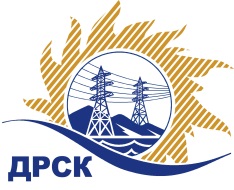 Акционерное Общество«Дальневосточная распределительная сетевая  компания»Протокол № 518/УКС-ВПЗаседания закупочной комиссии по выбору победителя по закрытому электронному запросу цен на право заключения договора на выполнение работ «Мероприятия по строительству и реконструкции для технологического присоединения потребителей (в том числе ПИР) от 150 кВт и выше для нужд филиала АО "ДРСК" "ПЭС" (г. Артем, п. Штыково, п. Смоляниново, ЗАТО г. Большой Камень, ЗАТО г. Фокино)»СПОСОБ И ПРЕДМЕТ ЗАКУПКИ: Закрытый электронный запрос цен на право заключения Договора на выполнения работ «Мероприятия по строительству и реконструкции для технологического присоединения потребителей (в том числе ПИР) от 150 кВт и выше для нужд филиала АО "ДРСК" "ПЭС" (г. Артем, п. Штыково, п. Смоляниново, ЗАТО г. Большой Камень, ЗАТО г. Фокино)», закупка 2077 (лот 4 по результатам ПО 144 р. 2.1.1 ГКПЗ 2016 г.)ПРИСУТСТВОВАЛИ: члены постоянно действующей Закупочной комиссии АО «ДРСК»  2-го уровня.ВОПРОСЫ, ВЫНОСИМЫЕ НА РАССМОТРЕНИЕ ЗАКУПОЧНОЙ КОМИССИИ: О  рассмотрении результатов оценки заявок Участников.О признании заявок соответствующими условиям Документации о закупкеОб итоговой ранжировке заявокО выборе победителя закрытого электронного запроса цен.РЕШИЛИ:По вопросу № 1Признать объем полученной информации достаточным для принятия решения.Принять цены, полученные на процедуре вскрытия конвертов с заявками участников.По вопросу № 2 Признать заявки ООО «Техцентр»  (690105, Приморский край, г. Владивосток, ул. Русская, д. 57 Ж, оф. 18), ООО «Дальний Восток Энергосервис» (690074, Приморский край, г. Владивосток, ул. Снеговая, д. 42, стр. Д, оф. 4)   соответствующими условиям Документации о закупке и принять их к дальнейшему рассмотрению.По вопросу 3  Утвердить итоговую ранжировку заявок:По вопросу 4Признать победителем закрытого электронного запроса цен  «Мероприятия по строительству и реконструкции для технологического присоединения потребителей (в том числе ПИР) от 150 кВт и выше для нужд филиала АО "ДРСК" "ПЭС" (г. Артем, п. Штыково, п. Смоляниново, ЗАТО г. Большой Камень, ЗАТО г. Фокино)», закупка 2077 (лот 4 по результатам ПО 144 р. 2.1.1 ГКПЗ 2016 г.) участника, занявшего первое место в итоговой ранжировке по степени предпочтительности для заказчика: ООО «Дальний Восток Энергосервис» (690074, Приморский край, г. Владивосток, ул. Снеговая, д. 42, стр. Д, оф. 4) на условиях: стоимость заявки  8 098 000,00 руб. без учета НДС (9 555 640,00 руб. с учетом НДС). Срок выполнения работ: с момента заключения договора до 30.08.2016 г. Условия оплаты: расчет за выполненные работы производится в течение 60 (шестидесяти) календарных дней, с даты подписания акта сдачи-приемки выполненных работ, на основании предоставленных Подрядчиком счетов-фактур. Окончательный расчет Заказчик производит на основании выставленного счета-фактуры  в течение 60 (шестидесяти) календарных дней с даты подписания Заказчиком акта приемки законченного строительством объекта. Гарантийные обязательства: гарантии качества на все конструктивные элементы и работы, предусмотренные в техническом задании и выполняемые Подрядчиком на объекте, в том числе на используемые конструкции, материалы и оборудование составляет 36 (тридцать шесть) месяцев с момента ввода объекта в эксплуатацию, при условии соблюдения Заказчиком правил эксплуатации сданного в эксплуатацию объекта. Заявка имеет правовой статус оферты и действует до 01.09.2016 г.Победитель является субъектом МСПИсп. Коротаева Т.В.(4162) 397-205г. Благовещенск ЕИС № 31603689717«03» июня  2016№Наименование участника и его адресЦена заявки на участие в закрытом запросе цен1ООО «Техцентр»  (690105, Приморский край, г. Владивосток, ул. Русская, д. 57 Ж, оф. 18)8 099 000,00 руб. без учета НДС9 556 820,00 руб. с учетом НДС2ООО «Дальний Восток Энергосервис»(690074, Приморский край, г. Владивосток, ул. Снеговая, д. 42, стр. Д, оф. 4)8 098 000,00 руб. без учета НДС9 555 640,00 руб. с учетом НДСМесто в итоговой ранжировкеНаименование участника и его адресЦена заявки на участие в закупке, руб. без учета НДС1 местоООО «Дальний Восток Энергосервис»(690074, Приморский край, г. Владивосток, ул. Снеговая, д. 42, стр. Д, оф. 4)8 098 000,00 2 местоООО «Техцентр»  (690105, Приморский край, г. Владивосток, ул. Русская, д. 57 Ж, оф. 18)8 099 000,00 Ответственный секретарь Закупочной комиссии 2 уровня АО «ДРСК» _________________________М.Г. Елисеева